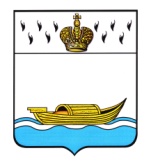 АДМИНИСТРАЦИЯВышневолоцкого городского округаРаспоряжениеот 11.01.2023                                                                                                    № 3-рг. Вышний ВолочекО разработке проекта актуализированной схемы теплоснабжения муниципального образованияВышневолоцкий городской округ Тверской областиВ соответствии с Федеральными законами от 06.10.2003 № 131-ФЗ «Об общих принципах организации местного самоуправления в Российской Федерации», от 27.07.2010 № 190-ФЗ «О теплоснабжении», постановлением Правительства Российской Федерации от 22.02.2012 № 154 «О требованиях к схемам теплоснабжения, порядку их разработки и утверждения»:Управлению жилищно-коммунального хозяйства, дорожной деятельности и благоустройства администрации Вышневолоцкого городского округа:1.1. в срок до 01.04.2023 обеспечить разработку проекта актуализованной схемы теплоснабжения муниципального образования Вышневолоцкий городской округ Тверской области;1.2. в срок не позднее 13.01.2023 обеспечить размещение на официальном сайте муниципального образования Вышневолоцкий городской округ Тверской области в информационно-телекоммуникационной сети «Интернет» уведомление о начале разработки проекта актуализированной схемы теплоснабжения.Контроль за исполнением настоящего распоряжения возложить на Заместителя Главы Администрации Вышневолоцкого городского округа Богданова С.Б.Настоящее распоряжение вступает в силу со дня его принятия и подлежит размещению на официальном сайте муниципального образования Вышневолоцкий городской округ Тверской области в информационно-телекоммуникационной сети «Интернет».Глава Вышневолоцкого городского округа                                                 Н.П. Рощина 